French GuianaFrench GuianaFrench GuianaFrench GuianaJune 2030June 2030June 2030June 2030SundayMondayTuesdayWednesdayThursdayFridaySaturday123456789101112131415PentecostAbolition of Slavery
Whit Monday161718192021222324252627282930NOTES: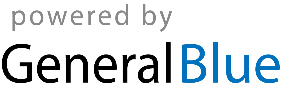 